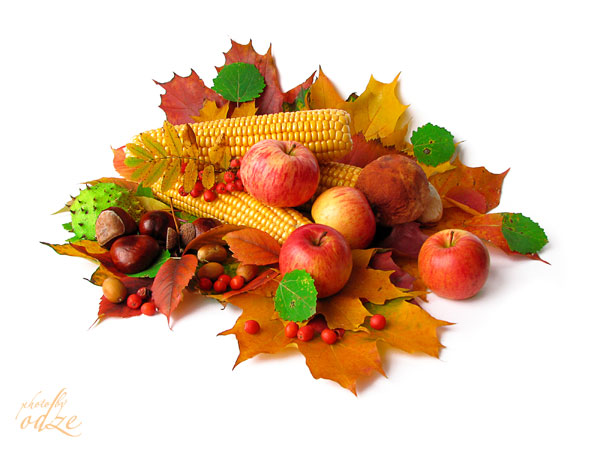 Предмет: Технология.Тема: «Осенний урожай».Проблема: какие овощи и фрукты знают дети, какую пользу они приносят человеку.Цель для учителя: Совершенствовать технику работы с пластилином, формировать умение работать в группе, развивать творческие способности, фантазию, воображение, прививать интерес к предмету, через знакомство с праздником осени и урожая.Задачи:. 1.Учить применять различные способы работы с пластилином на практике; 2.Учить определять, формулировать и составлять план действий;3.Учить планировать и согласованно выполнять совместную деятельность, распределять роли, взаимно контролировать действия друг друга, уметь договариваться.4.Развивать интерес к проектно- исследовательской деятельности.Планируемые результаты: Знать свойства пластилина, приемы работы с ним; находить и применять необходимую информацию; отвечать на вопросы; создавать алгоритм деятельности; проявлять навыки сотрудничества.Цель для учащихся: Знать основные виды овощей и фруктов, значение их в жизни человека, правила употребления их в пищу. Запомнить о празднике «Осени и урожая».Задачи: 1.Внимательно слушать учителя и одноклассников; 2.Не бояться высказывать свои мысли; 3.Принимать участие в беседе; 4.Выполнять задания; 5.Проявлять творчество и фантазию6. Вспомнить названия овощей и фруктов;7. Сделать вывод о важности труда при выращивании овощей.  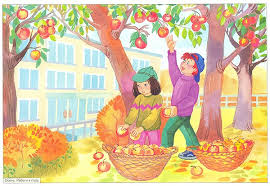       Праздники очень важны для формирования сплочённого детского коллектива и для более глубокого изучения каждого ребёнка. Праздники побуждают детей к творчеству, к более открытому проявлению своих талантов и способностей. Настоящий праздник – это что-то необычное, яркое, запоминающееся. А детям так необходимы массовость, красочность, положительные эмоции, дружеская поддержка и признание.План проектаЧто надо было сделать?Получилось или нет?Как себя оценишь?Проект может развиваться дальше и дети могут создать новые проекты на различные темы праздников.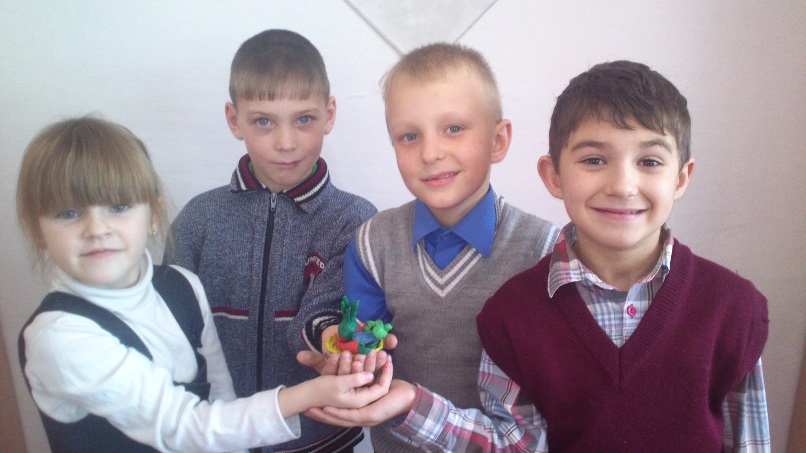 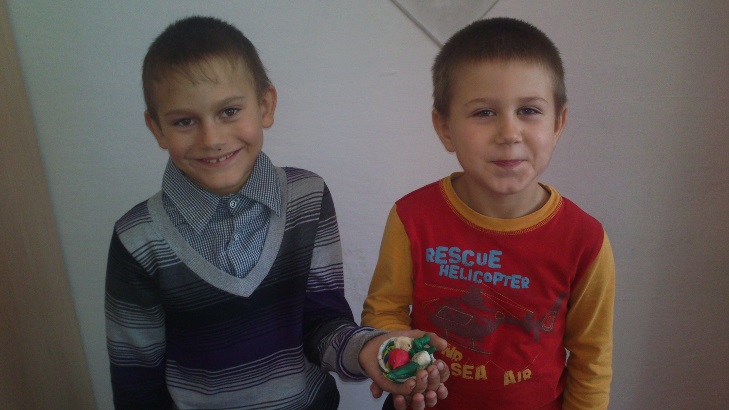 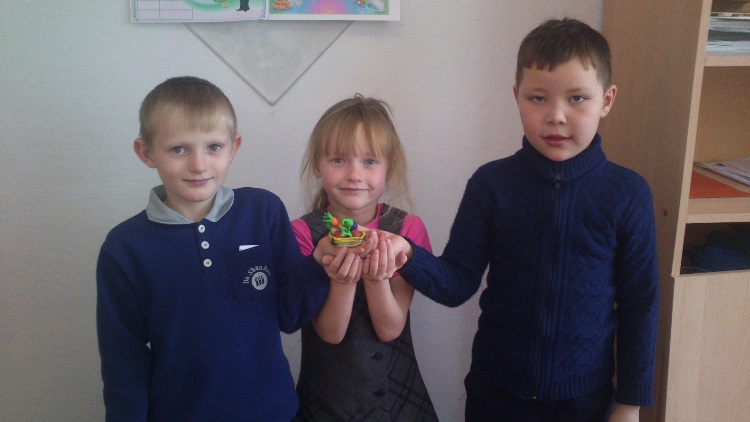 ВремяЭтапДеятельность учителяДеятельность учащихсяКритерии оценивания15 минутПодготовительный.Подготовка материала по проекту. Обсуждение темы.Проверка необходимого материала для работы. Актуализация знаний необходимых для проведения проекта.Участие в беседе.15 минутОсновной.Объяснение правил безопасного использования пластилина. Выполнение работы по проектуВыполнение изделия.Участие в групповой деятельности.5 минутЗаключительный.Итог работы.Представление творческих работ в группах.Оценивается аккуратность и сходство с оригиналом выполненного изделия.5 минутРефлексивныйПодведение итога.Обсуждение результата совместной работы.Самооценка учащихся.